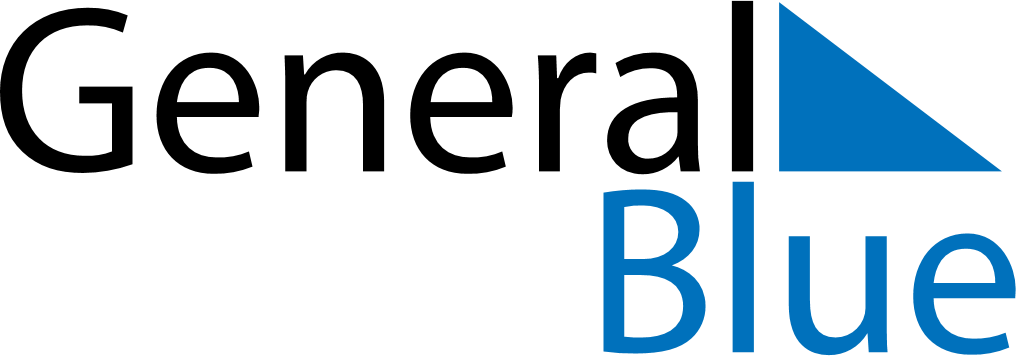 June 2019June 2019June 2019June 2019June 2019June 2019NicaraguaNicaraguaNicaraguaNicaraguaNicaraguaNicaraguaSundayMondayTuesdayWednesdayThursdayFridaySaturday1Children’s Day234567891011121314151617181920212223242526272829Father’s Day30NOTES